МУНИЦИПАЛЬНОЕ БЮДЖЕТНОЕ ОБЩЕОБРАЗОВАТЕЛЬНОЕ УЧРЕЖДЕНИЕ                        «СРЕДНЯЯ ОБЩЕОБРАЗОВАТЕЛЬНАЯ ШКОЛА С. ЛИДОГА»	                ШКОЛЬНАЯ ГАЗЕТА                                                01 ИЮНЯ 2023 ГОДА № 1          ___________________________________________________________________________В ДОБРЫЙ ПУТЬ!                                                                                                        ОТКРЫТИЕ ЛЕТНЕЙ СМЕНЫ ( ПРОФИЛЬНЫЕ ОТРЯДЫ)Желаем всем ребятам профильных отрядов весело и с пользой провести время на летней смене. В добрый путь!1 ИЮНЯ. ДЕНЬ ЗАЩИТЫ ДЕТЕЙ       Сегодня в Доме культуры состоялось праздничное мероприятие, посвященное Дню защиты детей.       На праздник собралось много мальчишек и девчонок из детского сада и школы, а также пришли неорганизованные дети. Ребят встретили два клоуна Смешинка и Веселинка. Они развеселили детвору своей задорной историей. На протяжении всего                                                                         ЕСЛИ БЫТЬ, ТО БЫТЬ ЛУЧШИМИ!              ____________________________________________________________________ЛЕТНЯЯ ШКОЛА                                                                           ЕСЛИ БЫТЬ, ТО БЫТЬ ЛУЧШИМИ!              ____________________________________________________________________ЛЕТНЯЯ ШКОЛА                                                                           ЕСЛИ БЫТЬ, ТО БЫТЬ ЛУЧШИМИ!              ____________________________________________________________________ЛЕТНЯЯ ШКОЛА  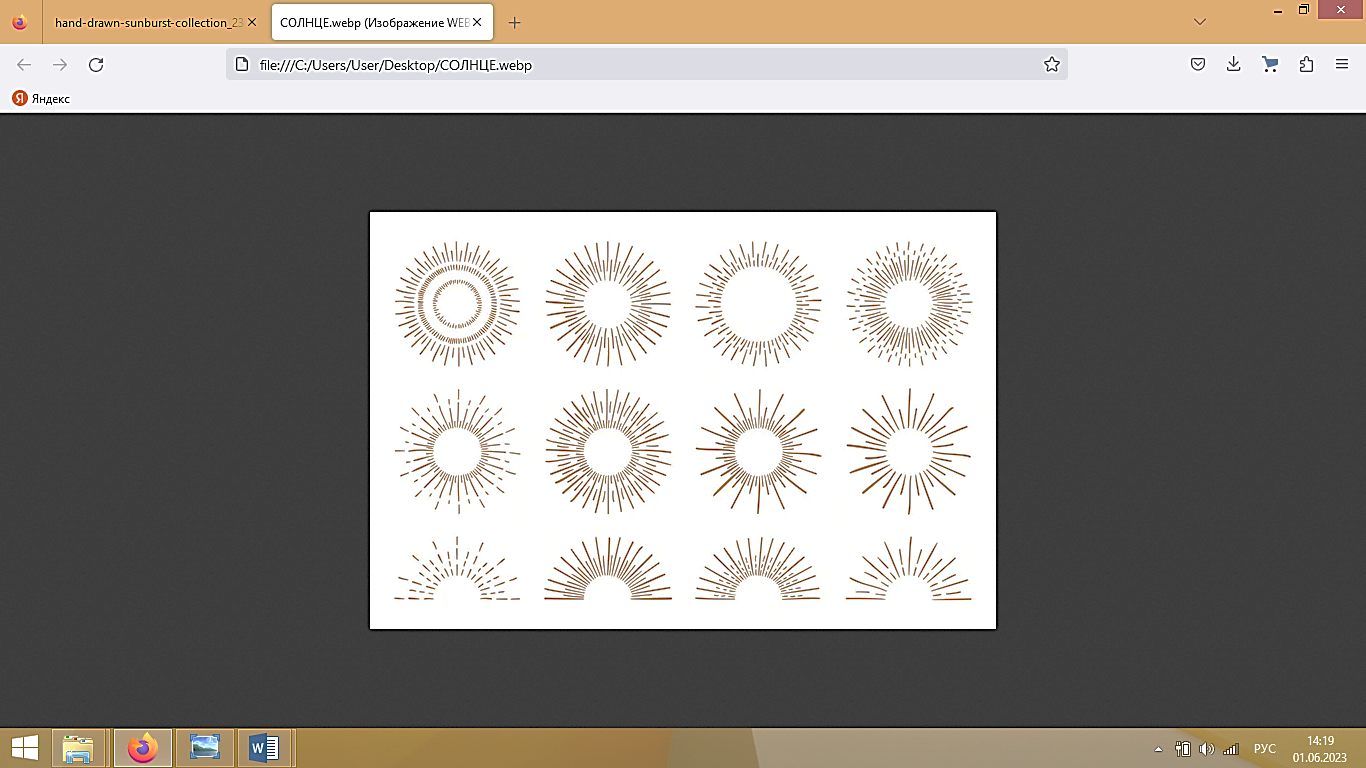                                                                          ЕСЛИ БЫТЬ, ТО БЫТЬ ЛУЧШИМИ!              ____________________________________________________________________ЛЕТНЯЯ ШКОЛА                                                                           ЕСЛИ БЫТЬ, ТО БЫТЬ ЛУЧШИМИ!              ____________________________________________________________________ЛЕТНЯЯ ШКОЛА                                                                           ЕСЛИ БЫТЬ, ТО БЫТЬ ЛУЧШИМИ!              ____________________________________________________________________ЛЕТНЯЯ ШКОЛА                                                                           ЕСЛИ БЫТЬ, ТО БЫТЬ ЛУЧШИМИ!              ____________________________________________________________________ЛЕТНЯЯ ШКОЛА                                                                           ЕСЛИ БЫТЬ, ТО БЫТЬ ЛУЧШИМИ!              ____________________________________________________________________ЛЕТНЯЯ ШКОЛА                                                                           ЕСЛИ БЫТЬ, ТО БЫТЬ ЛУЧШИМИ!              ____________________________________________________________________ЛЕТНЯЯ ШКОЛА                                                                           ЕСЛИ БЫТЬ, ТО БЫТЬ ЛУЧШИМИ!              ____________________________________________________________________ЛЕТНЯЯ ШКОЛА                                                                           ЕСЛИ БЫТЬ, ТО БЫТЬ ЛУЧШИМИ!              ____________________________________________________________________ЛЕТНЯЯ ШКОЛА                                                                           ЕСЛИ БЫТЬ, ТО БЫТЬ ЛУЧШИМИ!              ____________________________________________________________________ЛЕТНЯЯ ШКОЛА  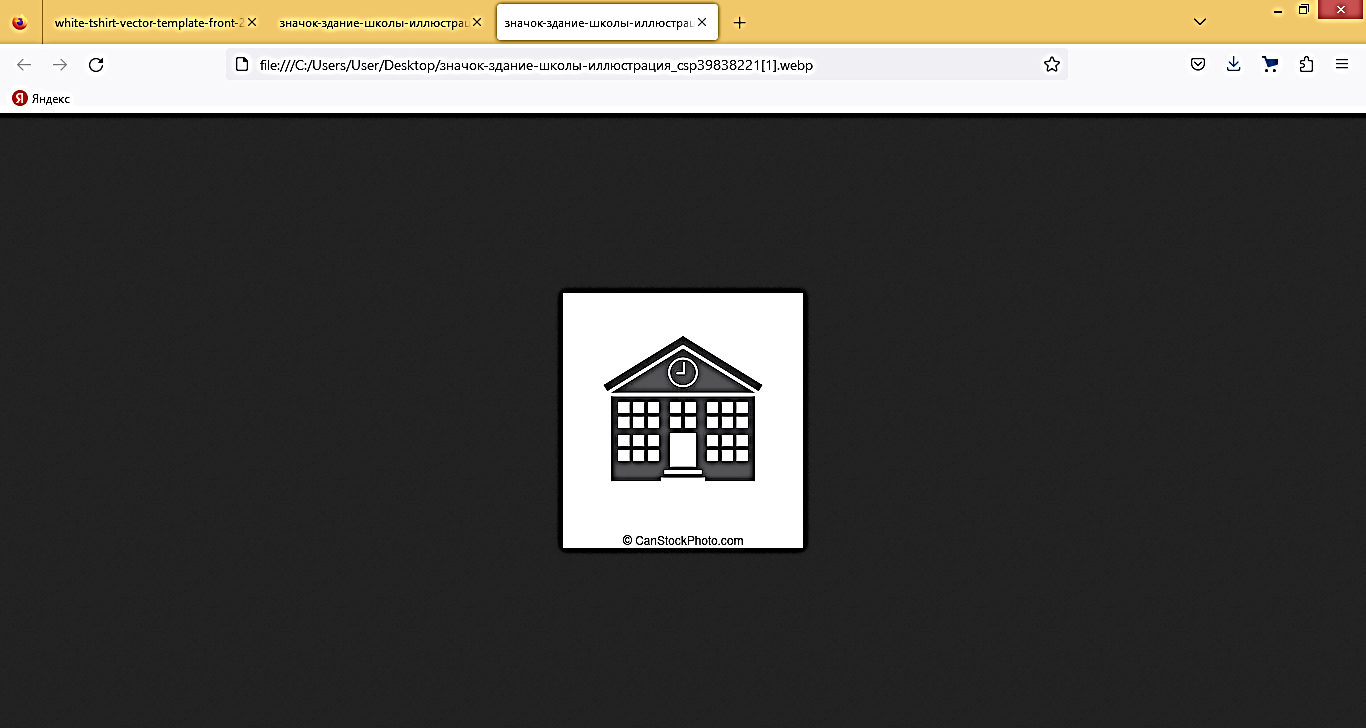                                                                          ЕСЛИ БЫТЬ, ТО БЫТЬ ЛУЧШИМИ!              ____________________________________________________________________ЛЕТНЯЯ ШКОЛА                                                                           ЕСЛИ БЫТЬ, ТО БЫТЬ ЛУЧШИМИ!              ____________________________________________________________________ЛЕТНЯЯ ШКОЛА                                                                           ЕСЛИ БЫТЬ, ТО БЫТЬ ЛУЧШИМИ!              ____________________________________________________________________ЛЕТНЯЯ ШКОЛА  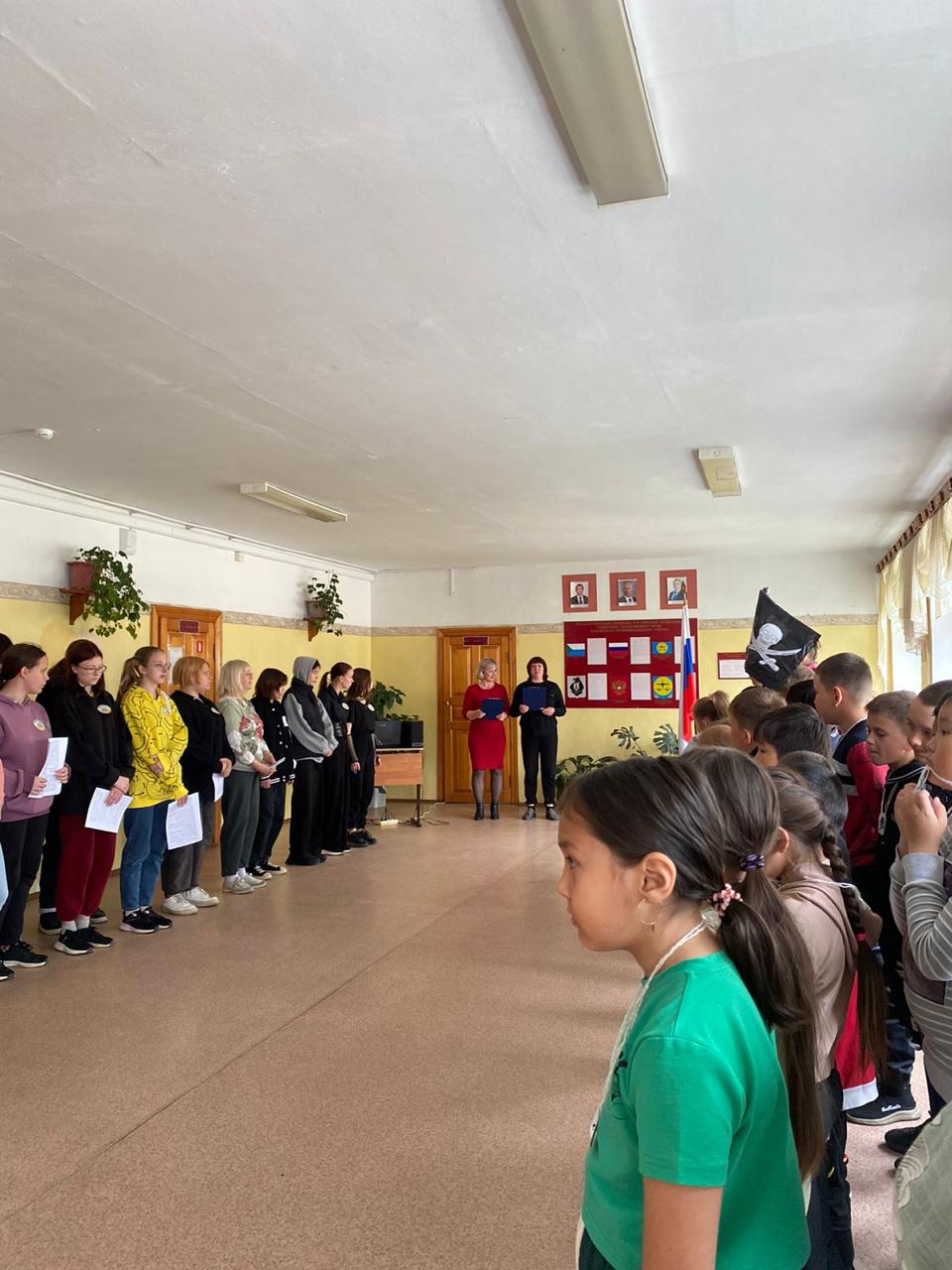             С 1 июня в МБОУ СОШ с. Лидога начала работу летняя смена профильных отрядов «Летняя школа».       На торжественной линейке учащихся поздравила с Днём защиты детей и обратилась со словами  напутствия заместитель директора по воспитательной работе Бендер Наталья Викторовна. 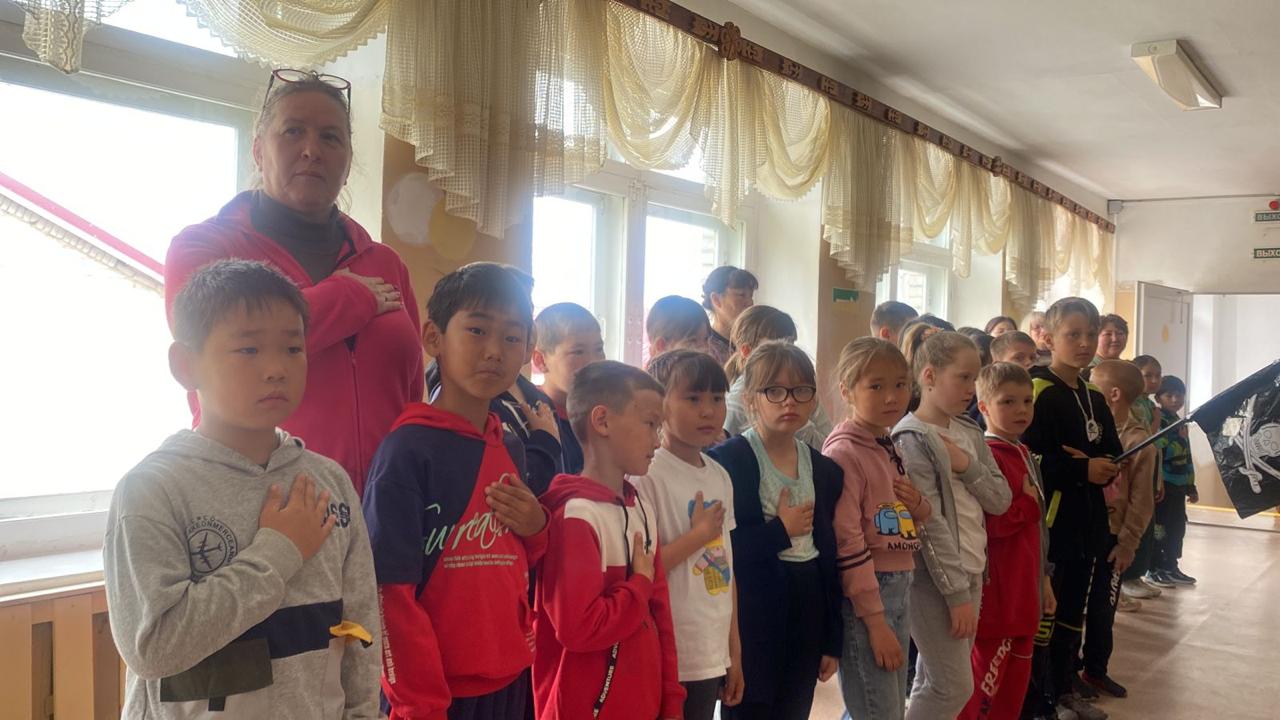 «Летняя школа»  представлена 7-ю профильными отрядами разных направлений:- «Звёздный». Направление – безопасность. Учащиеся 1б, 2 классов, руководители: Христолюбова С.Н., Кудревская Ю.А.;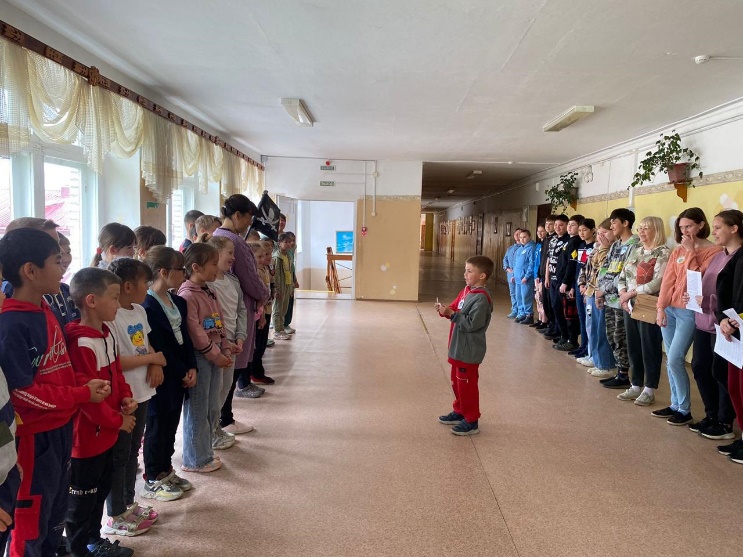 - «Искрята». Направление – гражданско-патриотическое. Учащиеся 3 класса, руководитель: Старкина Н.Н.;- «Пираты Карибского моря». Направление – спортивно-развлекательное. Учащиеся 1а, 4 классов, руководители: Гейкер Е.С., Лиснюк О.В.;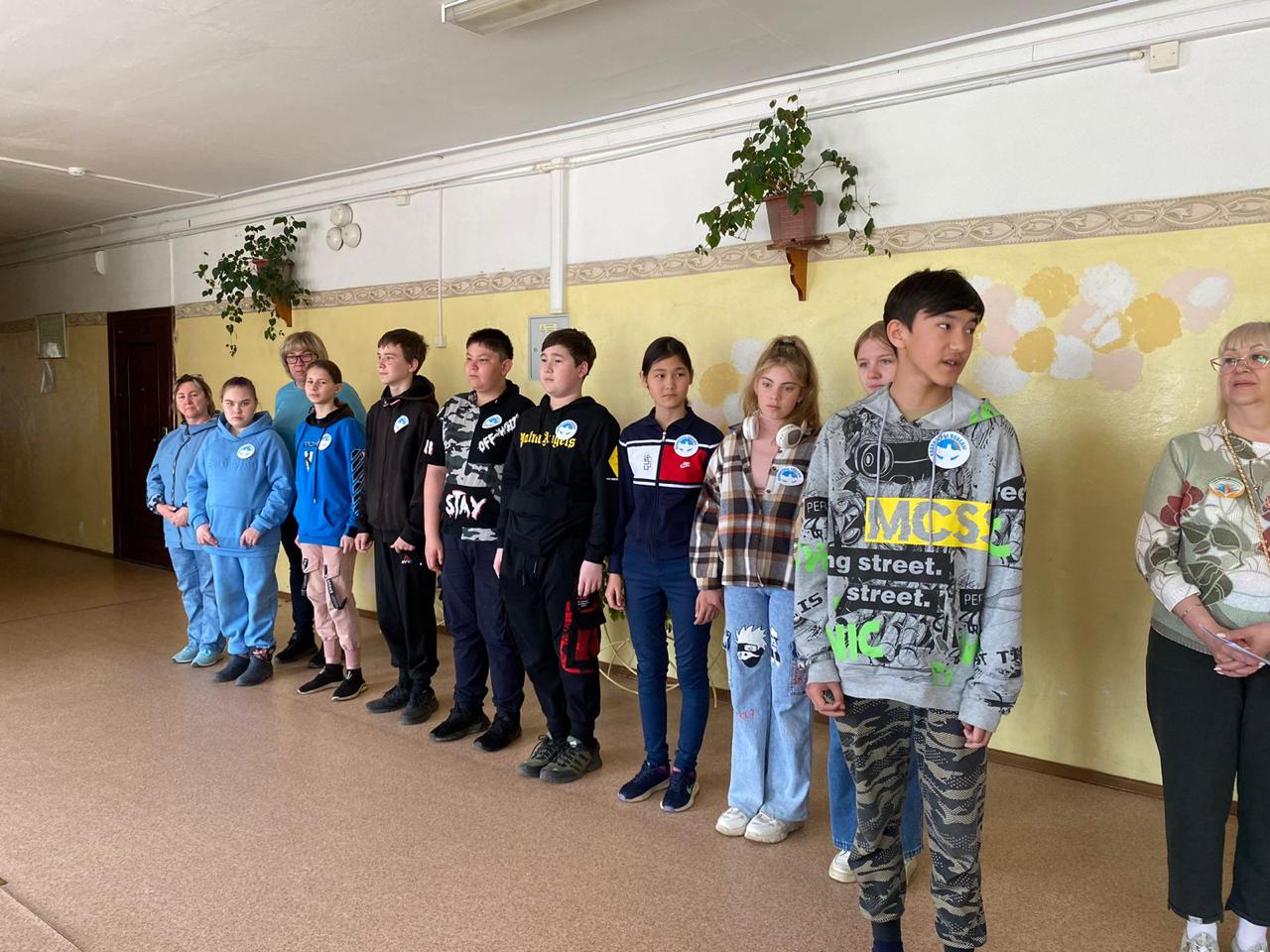 - «Волонтёры Победы». Направление – нравственно-патриотическое. Учащиеся 5-6 классов, руководители: Олейник А.А.,  Смолянинова Н.В.;- «Маленький принц». Направление – экологическое. Учащиеся 7  класса, руководитель: Пляскина О.Н.;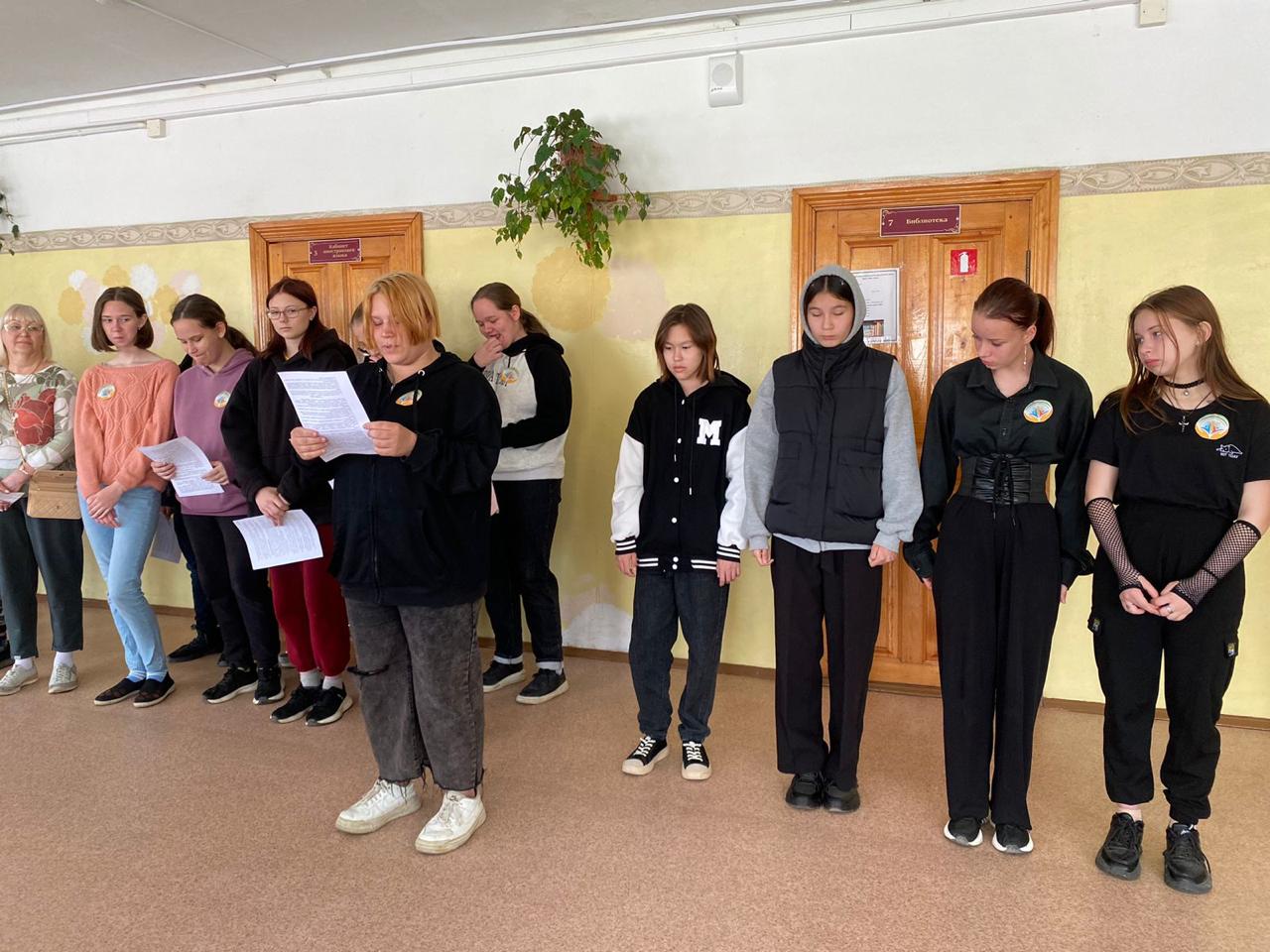 - «Тимур и его команда». Направление – трудовое. Учащиеся 8 класса, руководитель: Илюхина С.В.;- «Весёлые ребята». Направление – развлекательно-информационное. Актив школы, руководитель: Григорьева О.С.Школьный корреспондент профильного отряда «Весёлые ребята» - Виктория Евтух, ученица 8 класса.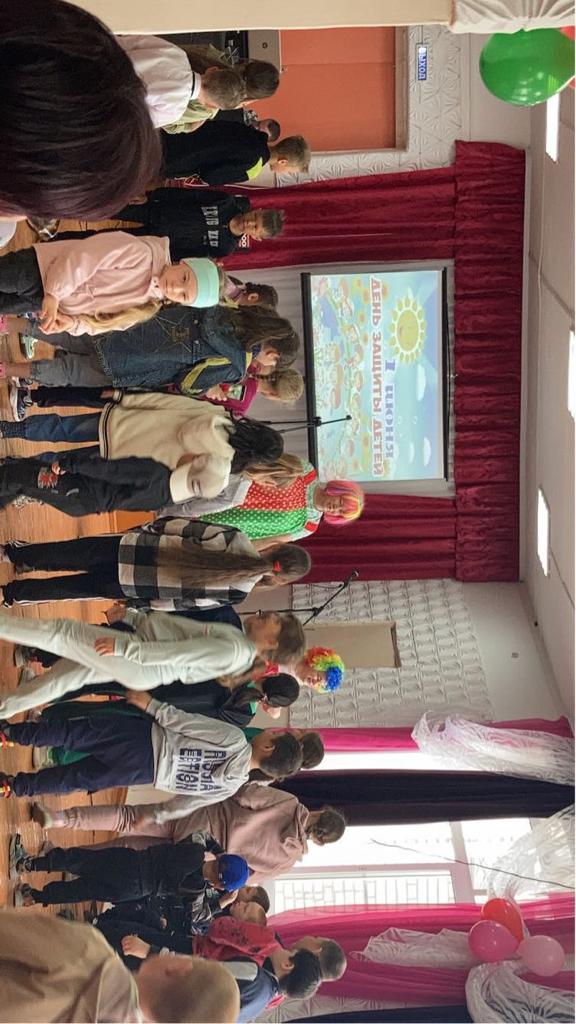 праздника герои загадывали детям загадки, играли с ними в шуточные игры. В праздничной программе прозвучали песни в исполнении группы «Айси», рук. Келундига А.Е., дети из детского сада подарили зрителям два красивых танца.       Шумный праздник и веселье продолжились на улице во дворе Дома культуры. Дети смогли проявить свою сноровку и смекалку в игровой программе. Праздник удался! Все ребята, счастливые и радостные, разошлись по домам.праздника герои загадывали детям загадки, играли с ними в шуточные игры. В праздничной программе прозвучали песни в исполнении группы «Айси», рук. Келундига А.Е., дети из детского сада подарили зрителям два красивых танца.       Шумный праздник и веселье продолжились на улице во дворе Дома культуры. Дети смогли проявить свою сноровку и смекалку в игровой программе. Праздник удался! Все ребята, счастливые и радостные, разошлись по домам.праздника герои загадывали детям загадки, играли с ними в шуточные игры. В праздничной программе прозвучали песни в исполнении группы «Айси», рук. Келундига А.Е., дети из детского сада подарили зрителям два красивых танца.       Шумный праздник и веселье продолжились на улице во дворе Дома культуры. Дети смогли проявить свою сноровку и смекалку в игровой программе. Праздник удался! Все ребята, счастливые и радостные, разошлись по домам.праздника герои загадывали детям загадки, играли с ними в шуточные игры. В праздничной программе прозвучали песни в исполнении группы «Айси», рук. Келундига А.Е., дети из детского сада подарили зрителям два красивых танца.       Шумный праздник и веселье продолжились на улице во дворе Дома культуры. Дети смогли проявить свою сноровку и смекалку в игровой программе. Праздник удался! Все ребята, счастливые и радостные, разошлись по домам.праздника герои загадывали детям загадки, играли с ними в шуточные игры. В праздничной программе прозвучали песни в исполнении группы «Айси», рук. Келундига А.Е., дети из детского сада подарили зрителям два красивых танца.       Шумный праздник и веселье продолжились на улице во дворе Дома культуры. Дети смогли проявить свою сноровку и смекалку в игровой программе. Праздник удался! Все ребята, счастливые и радостные, разошлись по домам.Школьный корреспондент профильного отряда «Весёлые ребята» - Варвара Полунина, ученица 6 класса.Школьный корреспондент профильного отряда «Весёлые ребята» - Варвара Полунина, ученица 6 класса.